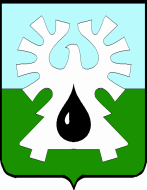 МУНИЦИПАЛЬНОЕ ОБРАЗОВАНИЕ ГОРОД УРАЙХАНТЫ-МАНСИЙСКИЙ АВТОНОМНЫЙ ОКРУГ - ЮГРА   ДУМА ГОРОДА УРАЙ     РЕШЕНИЕ      от 22 марта 2018 года                                                    	  	         №  15О награждении Почетной грамотой Думы города УрайРассмотрев материалы, представленные для награждения Почетной грамотой Думы города Урай, в соответствии Положением «О наградах и почетных званиях города Урай», принятым  решением Думы города Урай от 24 мая 2012 года № 53, Дума города Урай решила:Наградить Почетной грамотой Думы города Урай за профессиональные успехи в труде, заслуги в развитии культуры города Урай и в связи с  Днем работника культуры России:- Бубнову Ольгу Борисовну, преподавателя теоретических  дисциплин  муниципального бюджетного учреждения дополнительного образования «Детская школа искусств №1»;- Постникову Елену Александровну, заведующего художественным отделом Культурно- досугового центра «Нефтяник» муниципального автономного учреждения «Культура»;- Чейметова Игоря Михайловича, звукорежиссера Культурно- досугового центра «Нефтяник» муниципального автономного учреждения «Культура».2. Опубликовать настоящее решение в газете «Знамя».Председатель Думы города Урай                                  Г.П. Александрова